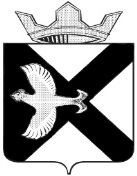 ДУМА МУНИЦИПАЛЬНОГО ОБРАЗОВАНИЯПОСЕЛОК БОРОВСКИЙРЕШЕНИЕ21 декабря 2022 г.     					                                            № 294рп. БоровскийТюменского муниципального района На основании Регламента Думы муниципального образования поселок Боровский, руководствуясь статьёй 23 Устава муниципального образования поселок Боровский,  Дума муниципального образования поселок Боровский, РЕШИЛА:Утвердить отчёт постоянных комиссий Думы муниципального образования поселок Боровский  за 2021 год согласно приложению 1,2  к настоящему решению.  Контроль за исполнение настоящего решения возложить на председателей постоянных комиссий Боровской поселковой Думы.  Председатель Думы                                                                В.Н. Самохвалов  Приложение №1к решению Думы муниципального образования поселок Боровский от 21.12.2022 № 294ОТЧЁТо  работе комиссии по благоустройству и жизнеобеспечениюза 2022 годПостоянно действующая комиссия по благоустройству и жизнеобеспечению образована решением Думы муниципального образования поселок Боровский № 6 от 30.09.2021 года.  В состав комиссии входит 5 депутатов: Бердышев Евгений Сергеевич, депутат по избирательному округу № 14;Кокорин Виктор Андреевич, депутат по избирательному округу № 4;Жилун Татьяна Николаевна, депутат по избирательному округу № 6;Самохвалов Владимир Нафаноилович, депутат по избирательному округу № 15;Глухов Виктор Анатольевич, депутат по избирательному округу № 12.Основными обязанностями  депутатской комиссии являются:  - своевременное рассмотрение проектов муниципальных правовых актов выносимых на  заседания Думы муниципального образования поселок Боровский и относящихся к ведению комиссии;- контроль за исполнением принятых Думы муниципального образования поселок Боровский муниципальных правовых актов по вопросам своего ведения;  - другие вопросы, касающиеся сферы благоустройства и жизнеобеспечения. Основная форма работы комиссии – ее заседание. Анализ вопросов, рассмотренных  на заседанияхпо благоустройству и жизнеобеспечению в течение 2021 года                                                                                                  таблица № 1В 2022 году в рамках благоустройства  и жизнеобеспечения рассматривались следующие вопросы:Информация администрации о реализации муниципальных программ – 3:- о реализации  муниципальной  программы "Обеспечение безопасности жизнедеятельности на территории поселка Боровский в 2021 году и плане реализации программы на 2022 год» - о реализации  муниципальной программы «Содержание автомобильных дорог муниципального образования поселок Боровский в 2021 году и плане реализации программы на 2022 год» - о реализации  муниципальной  программы «Благоустройство территории муниципального образования поселок Боровский» в 2021 году и плане реализации программы на 2022 год» Информация, касающаяся сферы благоустройства -7:- о соблюдении физическими и юридическими лицами правил благоустройства территории поселка Боровский в части содержания территорий;- о плане мероприятий администрации муниципального образования поселок Боровский  по проведению общепоселкового весеннего субботника;- о реализации в 2021 году мероприятий по отлову и содержанию безнадзорных животных на территории муниципального образования поселок Боровский;- о реализации краткосрочного плана региональной программы капитального ремонта общего имущества в многоквартирных домах Тюменской области в 2021 году, план на 2022 год на  территории муниципального образования поселок Боровский; - о постановке земельных участков и объектов капитального строительства на государственный кадастровый учет на территории муниципального образования. Оформление земельных участков дворовых территорий,  придомовых территорий к многоквартирным домам;- о состоянии дворовых малых архитектурных форм, детских и спортивных площадок в муниципальном образовании поселок Боровский. О плане на 2022 год по ремонту и замене МАФов; - о готовности жилищно-коммунального хозяйства муниципального образования поселок  Боровский к работе в осенне-зимний период 2022-2023 гг.Деятельность комиссии по благоустройству и жизнеобеспечению в 2021 году была организована в соответствии с планом работы и направлена на  обеспечение необходимой правовой базы и решение вопросов своего ведения.Председатель комиссии 	                                                  Бердышев Е.С.				                 Приложение №2к решению Думы муниципального образования поселок Боровский от 21.12.2022 № 294ОТЧЁТо  работе комиссии по социальной политикеза 2022 год	Постоянно действующая комиссия по социальной политике образована решением Думы муниципального образования поселок Боровский № 6 от 30.09.2021 года.  В состав комиссии входит 5 депутатов: Председатель комиссии по социальной политике Зиятдинова Лариса Николаевна, депутат по избирательному округу №1;Третьякова Валентина Николаевна депутат по избирательному округу №2;Глухарев Александр Сергеевич депутат по избирательному округу № 3;Кривица Елена Васильевна депутат по избирательному округу №7;Кармелюк Григорий Григорьевич депутат по избирательному округу №9;Основными обязанностями  депутатской комиссии являются:  - своевременное рассмотрение проектов муниципальных правовых актов выносимых на  заседания Думы муниципального образования поселок Боровский и относящихся к ведению комиссии;- контроль за исполнением принятых Думы муниципального образования поселок Боровский муниципальных правовых актов по вопросам своего ведения;  - другие вопросы, касающиеся сферы социальной политики. Основная форма работы комиссии – ее заседание. Анализ вопросов, рассмотренных на заседанияхкомиссии по социальной политике в течение 2022 года                                                                                                                              таблица № 1В 2022 году в рамках сферы социальной политики рассматривались следующие вопросы:Об информации общественных организаций «Совета ветеранов (пенсионеров) войны, труда, вооруженных сил и правоохранительных органов МО п. Боровский» и Боровской первичной организации Всероссийского общества инвалидов о результатах работы за 2021 год и плане работы на 2022 год,Об информации МАУ ЦФСР «Олимпия» ТМР о деятельности за 2021 год, план на 2022 год; Об информации МАУК ЦБС ТМР о результатах работы за 2021 год на территории муниципального образования поселок Боровский и плане работы на 2022 год; Организация питания в детских дошкольных учреждениях и в образовательных учреждениях поселка Боровский; Об информации о деятельности МАУ ТМР ЦКиД «Родонит» за 2021 год, план на 2022 год; Об информации о деятельности муниципального автономного учреждения дополнительного образования Детско-юношеская спортивная школа Тюменского муниципального района  на территории поселка Боровский в 2021г. О планах на 2022 год.Об информации администрации муниципального образования поселок  Боровский об организации весеннего призыва на военную службу. О реализации программы «Организация  и осуществление первичного воинского на территории муниципального  образования поселок Боровский» за 2021 год  и планах реализации программы на 2022 год; Об информации о состоянии охраны общественного порядка и борьбы с преступностью, в том числе подростковой, на территории муниципального образования поселок Боровский за 2021 год. О проделанной работе по выявлению и наказанию нарушителей правил продажи спиртных напитков. О работе ДНД п. Боровский.Об информации администрации муниципального образования поселок Боровский об организации летнего труда и отдыха детей в летний период 2022 года; Об информации администрации муниципального образования о реализации в 2021 году муниципальной программы «Основные направления развития молодежной политики в муниципальном образовании поселок Боровский на 2021 - 2023 годы»Об информации МАУ ДО Боровская ДШИ «Фантазия» о результатах работы за 2021- 2022 учебный год и плане работы на 2022- 2023 год; Об информации администрации МО п. Боровский о реализации в 2021 году жилищных программ на территории муниципального образования поселок Боровский. О работе КЦСОН с семьями, в которых воспитываются дети, оставшиеся без попечения родителей, гражданами пожилого возраста и инвалидами, проживающими на территории муниципального образования поселок Боровский; Об информации администрации МО п. Боровский о результатах организации труда и отдыха детей и подростков в летний период 2022 года; Об информации МАОУ Боровская СОШ о результатах реализации программы развития по окончанию учебного года 2021 - 2022 гг., задачах и планах на новый учебный год;Об информации МАДОУ Боровский детский сад «Журавушка» о работе в 2021-2022 учебном году в рамках реализации программы развития, задачах и планах на новый учебный год; Об организации осеннего призыва на военную службу в 2022 году.  	Деятельность комиссии по социальной политике в 2022 году была организована в соответствии с планом работы и направлена на обеспечение необходимой правовой базы и решение вопросов своего ведения. Вопросы информационного характера не требовали предварительного обсуждения и были рассмотрены непосредственно на заседаниях Думы.Председатель комиссии 	                                                  Зиятдинова Л.Н.				                 Об отчётах  постоянных комиссий  Думы  за 2022 год№ п/пПоказатель работыИтого№ п/пПоказатель работыИтого1.Проведено заседаний, из них, совместных заседанийПеренесено из-за отсутствия кворума20-2.Всего рассмотрено вопросов103.Рассмотрено проектов решений,10из них: а) рекомендованы к принятию в предложенной редакции10б) рекомендованы к принятию с учетом внесения замечаний и предложений -в) рекомендованы к отклонению-№ п/пПоказатель работыИтого№ п/пПоказатель работыИтого1.Проведено заседаний, из них, совместных заседанийПеренесено из-за отсутствия кворума30-2.Всего рассмотрено вопросов173.Рассмотрено проектов решений,17из них: а) рекомендованы к принятию в предложенной редакции17б) рекомендованы к принятию с учетом внесения замечаний и предложений -в) рекомендованы к отклонению-